Publicado en España el 14/06/2017 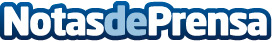 El carterista del móvil: la ciberseguridad de los datos, en peligroEl robo de los dispositivos móviles se vuelve cada vez más lucrativo, no únicamente por el aumento de valor de los terminales, también porque son un punto de acceso a datos personales y bancarios. Datos y consejos para evitarloDatos de contacto:Carles Boronat MuñozComunicación Monsan+34 685952754Nota de prensa publicada en: https://www.notasdeprensa.es/el-carterista-del-movil-la-ciberseguridad-de Categorias: E-Commerce Ciberseguridad http://www.notasdeprensa.es